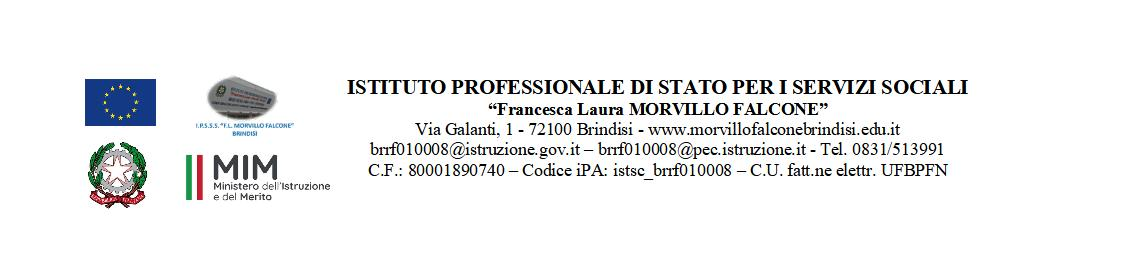 MATERIA: ITALIANO (ore settimanali: 4).CLASSE: 4AOTANNO SCOLASTICO: 2023/2024DOCENTE: VALERIA TITILibro di testo:-Letteratura Aperta 2 e Laboratorio di Metodo III e IV anno, Sambugar-Sala’, Rizzoli (versione cartacea e multimediale)Argomenti:Argomenti svolti di Educazione Civica1^Trimestre (Italiano 3h/Storia 3h)-La violenza di genere e il femminicidio-La cultura patriarcaleIl conflitto israelo-palestinese2^Pentamestre (Italiano 4h/Storia 4h)-Cittadinanza attiva: l’uguaglianza giuridica e fiscale-UNESCO: funzioni e obiettivi concreti-La tutela del patrimonio artistico e ambientale italiano-Il turismo sostenibile in PugliaGli alunni                                                                                                                                                            La docenteIL SEICENTOUn secolo tra decadenza e sviluppoL’età del BaroccoIl teatro di ShakespeareIl Don Chisciotte di CervantesLa poesia baroccaGalileo GalileiIL SETTECENTOL’età delle rivoluzioniL’illuminismo in Europa e in ItaliaCarlo Goldoni, La locandieraL’OTTOCENTODall’età napoleonica al RisorgimentoIl preromanticismo e il NeoclassicismoIl RomanticismoUGO FOSCOLOVita, pensiero, poetica, opereGIACOMO LEOPARDIVita, pensiero, poetica, opereALESSANDRO MANZONIPanoramica su vita, pensiero, poetica, opere